PRZEDMIOTOWE ZASADY OCENIANIA Z JĘZYKA ANGIELSKIEGOw Szkole Podstawowej nr 5 im. gen. Wł. Sikorskiego w ŁukowieKlasy 4-8Nauczanie języka angielskiego odbywa się według programów zatwierdzonych przez Ministra Edukacji Narodowej, zgodnie z podstawą programową z 2017 roku (Podstawa programowa przedmiotu język obcy nowożytny II etap edukacyjny: klasy IV–VIII. Podstawa programowa – wersja II.1. Język obcy nowożytny nauczany jako pierwszy (II etap edukacyjny, klasy IV–VIII)kl. IV-VIII – Program nauczania języka angielskiego dla II etapu edukacyjnego w klasach IV-VIII, Katarzyna Niedźwiedź, Jolanta Sochaczewska-Kuleta, Dorota Wosińska. Wyd. Nowa EraPrzedmiotowe Zasady Oceniania z języka angielskiego opracowano na podstawie Wewnątrzszkolnych Zasad Oceniania i Statutu Szkoły Podstawowej nr 5 im. gen. Wł. Sikorskiego w Łukowie. PZO ocenia wiedzę i umiejętności ucznia .Celem przedmiotowych zasad oceniania jest:jasne określenie zasad, którymi nauczyciel języka angielskiego będzie się kierował przy wystawianiu ocen,bieżące i systematyczne monitorowanie postępów ucznia w nauce,bieżące i systematyczne informowanie ucznia o poziomie jego osiągnięć oraz przekazanie mu informacji zwrotnej o tym, co zrobił  dobrze, co i w jaki sposób powinien jeszcze poprawić  oraz jak ma dalej pracować, aby osiągnąć sukces edukacyjnydostarczenie rodzicom i nauczycielom informacji o postępach, trudnościach lub specjalnych uzdolnieniach ucznia.Cele kształcenia ogólne:Znajomość środków językowychUczeń posługuje się podstawowym zasobem środków językowych (leksykalnych, gramatycznych, ortograficznych oraz fonetycznych w zakresie umożliwiającym realizację pozostałych wymagań ogólnych w zakresie tematów wskazanych w wymaganiach szczegółowych podstawy programowej  Rozumienie wypowiedziUczeń rozumie proste wypowiedzi ustne artykułowane wyraźnie, w standardowej odmianie języka, a także proste wypowiedzi pisemne, w zakresie opisanym w wymaganiach szczegółowych podstawy programowej Tworzenie wypowiedziUczeń samodzielnie formułuje krótkie, proste, spójne i logiczne wypowiedzi ustne i pisemne, w zakresie opisanym w wymaganiach szczegółowych podstawy programowej Reagowanie na wypowiedzi.Uczeń uczestniczy w rozmowie i w typowych sytuacjach reaguje w sposób zrozumiały, adekwatnie do sytuacji komunikacyjnej, ustnie lub pisemnie w formie prostego tekstu, w zakresie opisanym w wymaganiach szczegółowych podstawy programowej Przetwarzanie wypowiedziUczeń zmienia formę przekazu ustnego lub pisemnego w zakresie opisanym w wymaganiach szczegółowych podstawy programowej OBSZARY AKTYWNOŚCI PODLEGAJĄCE OCENIE:Cztery podstawowe sprawności językowe kształcone na lekcjach: czytanie, pisanie, mówienie i słuchanie oraz reagowanie pisemne i ustne.Znajomość gramatyki i słownictwa/ środków językowych oraz funkcji językowych.Prace domowe.Zaangażowanie ucznia w pracę na lekcjach lub poza nimi, np.: prace projektowe, praca w grupach lub parach, własne opracowanie określonego zagadnienia lub tematu na lekcję, udział w konkursach, reprezentowanie szkoły na zewnątrz itp.FORMY I METODY SPRAWDZANIA WIEDZY I UMIEJĘTNOŚCIPraca pisemne:a) sprawdzian, test, praca klasowa - zapowiedziana, z co najmniej tygodniowym wyprzedzeniem pisemna wypowiedź ucznia obejmująca określony przez nauczyciela zakres materiału, trwająca nie dłużej niż 2 godziny lekcyjne   (podsumowania kilku działów)-  sprawdzające: znajomość gramatyki i słownictwa oraz umiejętności rozumienia tekstu pisanego, tekstu słuchanego, znajomość środków leksykalnych i funkcji językowych, tworzenie wypowiedzi pisemnej i/lub ustnej.- także  w formie zbliżonej do formy egzaminu po klasie 8b) kartkówka - pisemna wypowiedź ucznia obejmująca zagadnienia, co najwyżej z 3 ostatnich lekcji, może być niezapowiedziana, mogą sprawdzać wszystkie wymienione wyżej obszary aktywności i umiejętności m.in. znajomość zagadnień gramatycznych i leksykalnych, umiejętność rozumienia tekstu pisanego, słuchanego, umiejętność tworzenia krótkiej wypowiedzi, dialogu itp. c) referaty, d) zadania domowe, e) zadania wykonane na lekcji w formie pisemnej, np. karty pracy, ćwiczenia w zeszytach ćwiczeń i zeszytach przedmiotowych itp.;Przy ocenianiu prac pisemnych nauczyciel stosuje następujące zasady przeliczania punktów na ocenę: 0 - 29% - niedostateczny; 30% - 49% - dopuszczający; 50% - 74% - dostateczny; 75% - 89% - dobry; 90% - 99% - bardzo dobry i; powyżej 90% + zadanie dodatkowe lub 100% poprawności – celujący. Przy ocenianiu prac pisemnych uczniów mających dostosowania wymagające obniżonych kryteriów oceniania nauczyciel stosuje następujące zasady przeliczania punktów na ocenę: poniżej 19% możliwych do uzyskania punktów – niedostateczny; 20% - 44% - dopuszczający; 45% - 64% - dostateczny; 65% - 70% - dobry; 71% - 89% - bardzo dobry ; 90% - 100% - celujący. wypowiedzi ustne- mogą sprawdzać wszystkie wymienione wyżej obszary aktywności i umiejętności m.in. znajomość zagadnień gramatycznych i leksykalnych, umiejętność techniki czytania i rozumienia tekstu pisanego, recytację wierszyków, znajomość piosenek, dialogów, itp.a) odpowiedzi i wypowiedzi na lekcji,b) recytacje / piosenkic) głośne czytanie/ tłumaczenie d) wystąpienia (prezentacje)e) samodzielne prowadzenie elementów lekcji;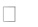 praca na lekcji - może być w różnej formie, np. jako zadania w zeszycie ćwiczeń, zeszycie przedmiotowym, kartach pracy, wykonywane na platformie internetowej/ online, projekty, prezentacje, plakaty, referaty- może być wykonywana indywidualnie bądź w grupach- z podlegają sprawdzeniu, ale nie zawsze ocenie cyfrowej, parafka oznacza sprawdzenie faktu wykonania zadania a nie jego poprawności- za aktywny i twórczy udział w lekcji uczeń może zostać oceniony oceną, pochwałą lub +. (cztery plusy za aktywność zostają zamienione na ocenę 5)-uczeń niepracujący na lekcji i niewykazujący zainteresowania lekcją pomimo zachęty nauczyciela może otrzymać "-" (minusa) – cztery minusy sumują się tworząc ocenę niedostateczną.prace domowe - mogą być w różnej formie, np. jako zadania w zeszycie ćwiczeń, zeszycie przedmiotowym, w kartach pracy, wykonywane na platformie internetowej/ online, projekty, prezentacje, plakaty, referaty itp.- mogą być wykonywane indywidualnie bądź w grupach- podlegają sprawdzeniu, ale nie zawsze ocenie cyfrowej, parafka oznacza sprawdzenie faktu wykonania zadania a nie jego poprawności- brak pracy domowej uznaje się jako nieprzygotowanie do lekcjiaktywność poza lekcjami, np. udział w konkursach, olimpiadachZASADY OCENIANIAKażdy uczeń jest oceniany zgodnie z zasadami sprawiedliwości.Oceny oparte są na czytelnych kryteriach znanych uczniom i ich rodzicom.Uczeń zostaje zapoznany z wymaganiami edukacyjnymi wynikającymi z realizowanego programu, z zasadami oceniania oraz sposobami sprawdzania na początku roku szkolnego wiedzy i umiejętności.Ocena jest jawna.Ocenie podlegają różnorodne formy aktywności ucznia. Oceny zapisywane są w dzienniku elektronicznym z odpowiednią wagą: sprawdziany, testy, prace klasowe, udział w konkursie pozaszkolnym (etap okręgowy, wojewódzki lub ogólnopolski) -  waga 5; kartkówka, odpowiedź ustna, recytacja -  waga 4; konkurs (etap szkolny), projekt – waga 3; praca domowa, praca na lekcji, karty pracy, referaty, praca dodatkowa – waga 2; aktywność na lekcji i szkolna – waga 1. Uczeń ma prawo wglądu do swoich prac pisemnych.Sprawdzone i ocenione prace nauczyciel przechowuje przez okres danego roku szkolnego i pozostają one do wglądu uczniów i ich rodziców.Nauczyciel jest zobowiązany ocenić kontrolne prace pisemne w ciągu dwóch tygodni. Sprawdziany/testy są obowiązkowe.Sprawdziany/testy zapowiadane są z przynajmniej tygodniowym wyprzedzeniem i podawany jest zakres sprawdzanych umiejętności i wiedzy. Prace klasowe poprzedzone są powtórzeniem wiadomości trwającym co najmniej jedną godzinę lekcyjną.Krótkie sprawdziany wiadomości z maksimum trzech lekcji (kartkówki) nie muszą być zapowiedziane.Zapowiedziane sprawdziany nie powinny być bez szczególnie ważnych powodów przekładane. Każdy sprawdzian, pracę klasową, test uczeń musi zaliczyć w terminie uzgodnionym z nauczycielem – nie później jednak niż do dwóch tygodni od daty sprawdzianu lub powrotu do szkoły po czasowej nieobecności. W przypadku ponownej nieobecności ucznia w ustalonym terminie uczeń pisze sprawdzian po powrocie do szkoły. Zaliczenie polega na pisaniu sprawdzianu o tym samym stopniu trudności. W sytuacjach uzasadnionych nauczyciel może zwolnić ucznia z zaliczania zaległego sprawdzianu. Brak zaliczenia pracy pisemnej nauczyciel oznacza, wpisując w rubrykę ocen „0”. Po upływie dwóch tygodni od pojawienia się takiego wpisu w dzienniku i/lub powrotu ucznia po dłuższej nieobecności do szkoły nauczyciel wpisuje w miejsce „0” ocenę niedostateczną. Odmowa odpowiedzi ustnej przez ucznia jest równoznaczna z wystawieniem mu oceny niedostatecznej.  Ucieczka ze sprawdzianu, testu, pracy klasowej i kartkówki przez ucznia traktowana jest, jako odmowa odpowiedzi w formie pisemnej i równoznaczna z wystawieniem mu oceny niedostatecznej. W przypadku uczniów z opiniami lub orzeczeniami wydanymi przez poradnie lub zespoły pomocy psychologiczno-pedagogicznej, nauczyciel ma obowiązek dostosować wymagania do możliwości i umiejętności ucznia.Uczeń ma prawo do jednokrotnego poprawienia oceny niedostatecznej z pracy klasowej lub kartkówki w terminie do 2 tygodni od jej uzyskania. Poprawa odbywa się za zgodą nauczyciela w terminie przez niego ustalonym. Uczeń, który opuścił lekcje, ma obowiązek nadrobić braki w wiadomościach, zapisach lekcyjnych i pracach domowych, w ćwiczeniach lub wypracowaniach. W przypadku dłuższej niż tygodniowa nieobecność termin uzupełnienia braków należy ustalić z nauczycielem Uczeń ma prawo do nieprzygotowania do lekcji – 2 razy w semestrze (przy 2-3 godzinach tygodniowo). Po wykorzystaniu limitu uczeń, w razie nieprzygotowania, otrzymuje ocenę niedostateczną. Przez nieprzygotowanie do lekcji rozumie się: brak pracy domowej, niegotowość do odpowiedzi ustnej lub pisemnej, brak pomocy potrzebnych na lekcji. Uczeń nie może zgłosić nieprzygotowania do pisania zapowiedzianej wcześniej pracy pisemnej (sprawdzianu lub kartkówki). Uczeń nieprzygotowany do lekcji jest zobowiązany do uzupełnienia braków na lekcję następną po zgłoszeniu nieprzygotowania. Uczeń jest zobowiązany do prowadzenia zeszytu przedmiotowego i/lub zeszytu ćwiczeń. Nauczyciel ma prawo kontrolować na bieżąco i ocenić pracę ucznia w zeszycie (niekoniecznie oceną cyfrową).WYMAGANIA EDUKACYJNE NIEZBĘDNE DO UZYSKANIA  POSZCZEGÓLNYCH ŚRÓDROCZNYCH I ROCZNYCH OCEN          KLASYFIKACYJNYCH Z JĘZYKA ANGIELSKIEGOStopień celujący Uczeń:operuje wiedzą obejmującą cały program nauczania w danej klasie,wykracza wiadomościami poza program,rozwija samodzielnie swoje umiejętności językowe (wykonuje nadprogramowe zadania, czyta prasę, ogląda programy TV w języku angielskim i korzysta z anglojęzycznych źródeł internetowych),jest laureatem szkolnego lub regionalnego konkursu języka angielskiego,w semestrze nie otrzymuje ocen niedostatecznych z przedmiotu. Stopień bardzo dobry Uczeń: opanował pełny zakres wiadomości i umiejętności określonych programem nauczania w danej klasie,bardzo dobrze rozumie wypowiedzi nauczyciela i kolegów,bardzo dobrze rozumie treść tekstu słuchanego,w wypowiedzi ustnej prezentuje bardzo dobre opanowanie struktur leksykalno-gramatycznych,czyta płynnie, w szybkim tempie, rozumie treść czytanego tekstu, zwraca uwagę na akcent zdaniowy i wyrazowy,potrafi samodzielnie napisać krótki tekst użytkowy. Stopień dobry Uczeń: nie opanował w pełni wiadomości i umiejętności określonych programem nauczania 
w danej klasie, ale poprawnie stosuje zdobytą wiedzę do samodzielnego rozwiązywania zadań,dobrze rozumie wypowiedzi nauczyciela i kolegów,dobrze rozumie treść tekstu słuchanego,w wypowiedzi ustnej popełnia nieliczne błędy,dobrze rozumie treść czytanego tekstu,samodzielnie konstruuje krótką wypowiedź pisemną, popełniając nieliczne błędy. Stopień dostatecznyUczeń: nie opanował w pełni wiadomości i umiejętności określonych programem nauczania 
w danej klasie, ale rozwiązuje zadania teoretyczne lub praktyczne o średnim stopniu trudności (niekiedy z pomocą nauczyciela),rozumie proste polecenia nauczyciela,rozumie wybiórczo treść tekstu słuchanego (po kilkukrotnym wysłuchaniu),w wypowiedzi ustnej stosuje proste zdania, często z pomocą nauczyciela,czyta wolno, popełnia liczne błędy, często nie rozumie treści tekstu,w wypowiedzi pisemnej popełnia błędy gramatyczne, najczęściej posługuje się prostymi strukturami gramatycznymi.  Stopień dopuszczającyUczeń: ma braki w opanowaniu wiadomości i umiejętności określonych programem nauczania, ale braki te nie uniemożliwiają uzyskanie przez ucznia podstawowej wiedzy w ciągu dalszej nauki,odbiera tylko wcześniej poznane komunikaty,w tekście słuchanym rozumie tylko pojedyncze słowa,w wypowiedzi ustnej popełnia liczne błędy, które znacznie zakłócają komunikację, jego wypowiedź jest tylko częściowo zrozumiała,czyta bardzo wolno, artykułuje i akcentuje podobnie jak w języku polskim, odwzorowuje napisany tekst, w większości używa nieprawidłowej pisowni i interpunkcji. Stopień niedostatecznyUczeń: nie opanował wiadomości określonych programem nauczania w danej klasie, a braki te uniemożliwiają mu dalsze zdobywanie wiedzy z przedmiotu,nie potrafi przekazywać informacji,nie rozumie poleceń i pytań nauczyciela,nie opanował podstawowych struktur gramatycznych i podstawowego słownictwa,nie potrafi skonstruować wypowiedzi pisemnej, nie umie poprawnie budować prostych zdań,operuje bardzo ubogim słownictwem,nie wykazuje żadnego zainteresowania przedmiotem, nie wykazuje chęci poprawy zdobytych z przedmiotu ocen. 